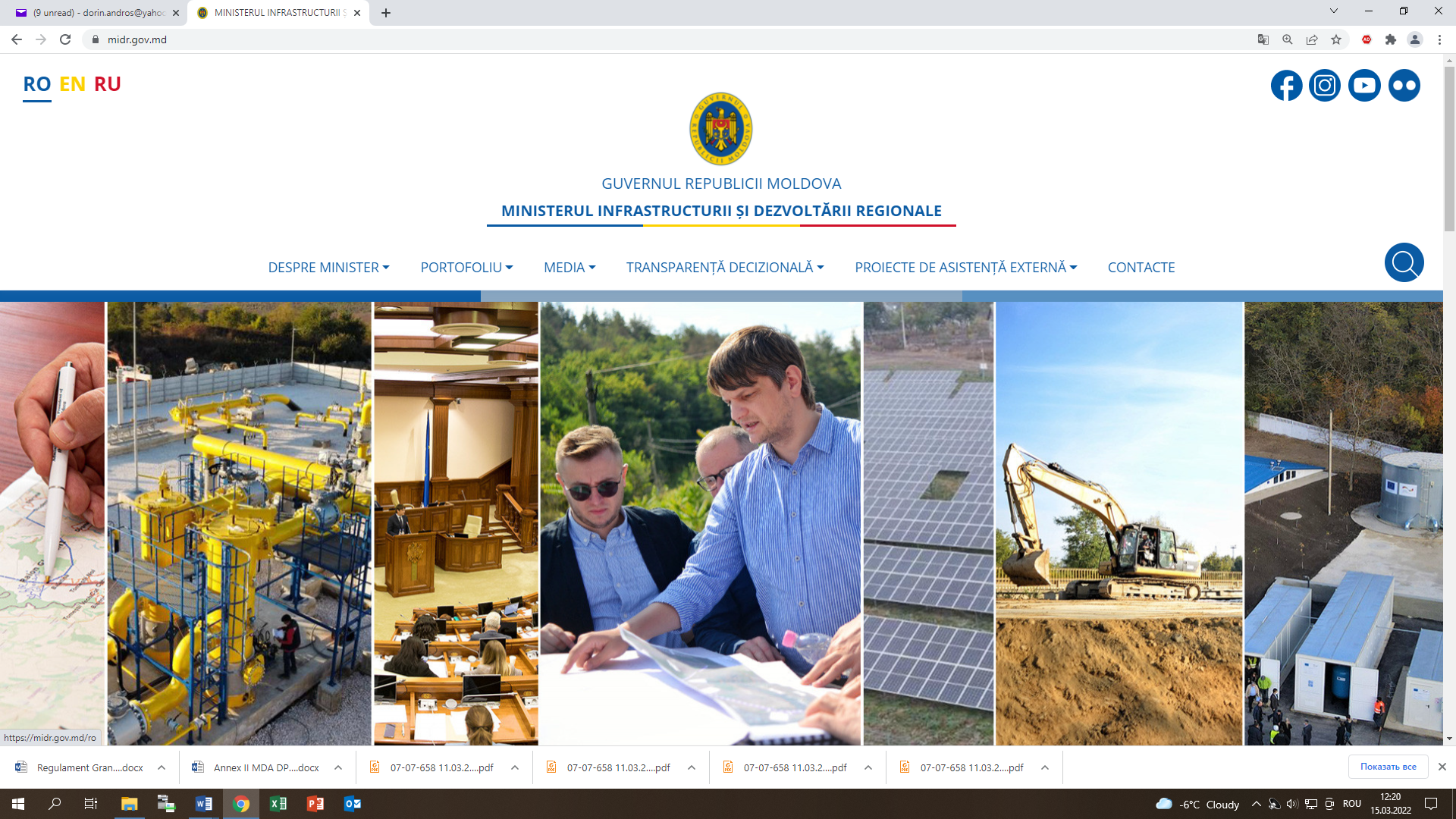 Aprobat prin Decizia Consiliului Național de Coordonare a Dezvoltării Regionale și Locale nr. 06/22 din 18.03.2022GHID DE APLICAREla concursul de selectare a proiectelor de dezvoltare locală(ediția – martie 2022)Sursa de finanțare:Fondul Național pentru Dezvoltare Regională și LocalăChișinău, 2022V-5.1I. CONTEXTÎn contextul implementării prevederilor Programului de activitate a Guvernului Republicii Moldova „MOLDOVA VREMURILOR BUNE” și ale Planului de acțiuni ale Guvernului Republicii Moldova pentru anii 2021-2022, aprobat prin HG nr. 235/2021, prin care a fost asumat angajamentul asigurării unor mecanisme eficiente de dezvoltare locală, Ministerul Infrastructurii și Dezvoltării Regionale a realizat un șir de sarcini:1. Elaborarea unui concept de integrare a mecanismului de finanțare a proiectelor de dezvoltare locală în cadrul unui mecanism decizional unic și excluderea dublării finanțării acelorași domenii din diversele surse de finanțare existente la nivel național;2.	Elaborarea și promovarea spre adoptare a proiectului de Lege privind Fondul Național pentru Dezvoltare Regională și Locală, adoptat în Parlamentul Republicii Moldova la 10.02.2022 cu nr. 27;3. Elaborarea și promovarea spre aprobarea a proiectului hotărârii de Guvern cu privire la aprobarea Regulamentului privind gestionarea mijloacelor financiare ale Fondului Național pentru Dezvoltare Regională și Locală, aprobat la data de 09.03.2022 cu nr. 152;4. Elaborarea și promovarea spre aprobare a proiectului hotărârii de Guvern cu privire la aprobarea Regulamentului de organizare și funcționare a Consiliului Național de Coordonare a Dezvoltării Regionale și Locale.Astfel, în rezultatul aprobării documentelor sus menționate, a fost creat mecanismul de reglementare a procedurilor de lansare a concursurilor pentru identificarea, evaluarea și aprobarea proiectelor în domeniul dezvoltării locale, propuse spre finanțare din Fondul Național pentru Dezvoltare Regională și Locală. Principiile care au stat la baza prezentului mecanism, a fost integrarea eforturilor de dezvoltare a localităților în cadrul unei platforme decizionale unice, care ar asigura selectarea, aprobarea și implementarea proiectelor investiționale, atât la nivel regional, cât și cel local, precum și excluderea dublării finanțărilor din fondurile naționale disponibile pentru proiectele aferente acelorași domenii de intervenție. Astfel, cadrul normativ aprobat stabilește asigurarea unei surse unice de finanțare a proiectelor de apă și canalizare, finanțate anterior din sursele Fondului Ecologic Național, proiectele de eficiență energetică finanțate anterior din sursele Fondului pentru Eficiență Energetică și proiecte de dezvoltare rurală, finanțate anterior din sursele Fondului Național de Dezvoltare a Agriculturii și Mediului Rural.Domeniile de intervenție eligibile pentru proiectele de dezvoltare locală, înaintate pentru finanțare din sursele Fondului Național pentru Dezvoltare Regională și Locală sunt:1) îmbunătățirea infrastructurii tehnico-edilitare locale; 2) construcția și renovarea infrastructurii sociale; 3) cofinanțarea proiectelor implementate din sursele de asistență externă. Trebuie de menționat, că eforturile de dezvoltare a localităților vor contribui direct la realizarea obiectivelor de dezvoltare regională, asigurând nu doar diminuarea dezechilibrelor de dezvoltare între regiuni, dar și asigurarea creșterii competitivității regiunilor de dezvoltare, prin reducerea dezechilibrelor intra regionale.Prin urmare, reieșind din prevederile Regulamentului privind organizarea concursurilor pentru identificarea, evaluarea și aprobarea programelor și proiectelor de dezvoltare locală, propuse spre finanțare din Fondul Național pentru Dezvoltare Regională și Locală este elaborat prezentul Ghid pentru potențialii aplicanți. II. SCOPUL ȘI OBIECTIVELE CONCURSULUIScopul prezentului concurs de proiecte este consolidarea coeziunii sociale și economice la nivel local, fiind asigurată prin realizarea următoarelor obiective specifice:dezvoltarea durabilă a localităților;asigurarea accesului cetățenilor la servicii publice de calitate;creșterea accesului populației la infrastructura socială;creșterea gradului de valorificare a oportunităților de atragere a investițiilor din surse externe în cadrul autorităților publice locale.III. CRITERII DE ELIGIBILITATE3.1	Eligibilitatea aplicanților1)	Autoritățile publice locale de nivelul întâi.2)	În cadrul concursului sunt considerate neeligibile următoarele categorii de aplicanți și parteneri:a) Entitățile ce nu au asigurat durabilitatea proiectelor finanțate anterior din Fondul Național pentru Dezvoltare Regională și Locală, precum și în cadrul altor proiecte cu finanțare externă (pe perioada ultimilor 3 ani); b) Entitățile ale căror conducător este subiectul unui litigiu aflat spre examinare în instanțe judecătorești ce ține de obiectul investiției;c) Entitățile ale cărui conducător are antecedente penale.3)	Conformitatea eligibilității aplicanților și partenerilor va fi evaluată la etapa evaluării administrative.4)	În vederea promovării principiilor de cooperare intercomunitară, în cadrul proiectelor pot fi atrași și parteneri ai proiectului. Partenerii participă la elaborarea și implementarea proiectului, iar costurile pe care le implică sunt eligibile în același mod în care sunt eligibile costurile aplicantului. Partenerii trebuie să întrunească aceleași criterii de eligibilitate ca și aplicanții. Partenerii vor semna Declarațiile de parteneriat și le vor prezenta în original. Acestea țin să menționeze rolul și responsabilitățile fiecărei părți. În cazul în care rolul partenerului este unul declarativ, fără a specifica clar implicarea acestuia, inclusiv cota de cofinanțare, Declarația de parteneriat este declarată nulă.3.2 Eligibilitatea costurilor1)	Pentru finanțare pot fi luate în considerație doar “costurile eligibile” stabilite prin acest regulament.2)	Costurile directe eligibile includ: cheltuielile pentru executarea lucrărilor de construcții-montaj în conformitate cu documentația tehnică de proiect și de deviz; costuri pentru supravegherea tehnică a lucrărilor; achiziționarea de bunuri și servicii de asistență tehnică pentru dezvoltarea capacităților prestatorilor de servicii publice; costuri pentru achiziționarea de echipament nou, conform bugetului proiectului pe categorii de costuri (notei explicative a bugetului), cu condiția ca acestea să corespundă prețurilor pieței; costuri de elaborare a planurilor urbanistice generale.3)	Costurile eligibile, trebuie: să fie necesare pentru derularea proiectului, să fie în concordanță cu principiile unei bune gestiuni financiare, în special din punct de vedere al raporturilor cost-beneficiu și cost rezultate; să fie transpuse în realitate în perioada de implementare a contractului cu referință la bunurile procurate, serviciile prestate, lucrările efectuate; să figureze în documentele contabile sau fiscale, să fie identificabile și verificabile, și justificate de originalele documentelor respective.4)	Costuri neeligibile sunt considerate:costuri pentru crearea serviciilor (întreprinderilor) publice de gospodărie comunală; sponsorizări individuale pentru participare la conferințe sau congrese; datorii sau rezerve pentru pierderi; burse de studiu și/sau cursuri de specializare individuale; orice acțiune de natură comercială generatoare de profit imediat pentru aplicantul la finanțare sau pentru partenerii de proiect; cumpărarea de terenuri sau clădiri; credite părților terțe, amenzi și penalități - orice costuri realizate anterior de a fi fost semnat contractul (inclusiv costurile legate de pregătirea proiectului); costuri pentru angajarea personalului responsabil de asigurarea implementării proiectului din partea beneficiarului; costuri pentru procurarea inventarului de uz gospodăresc, cheltuieli operaționale ale beneficiarilor; 3.3	Eligibilitatea proiectelorIV. ETAPELE DE DESFĂȘURARE A CONCURSULUIV. CONDIȚIILE DE DEPUNERE A CERERII DE FINANȚARE5.1	Depunerea cererilor de finanțare se realizează în următoarele condiții:1)	aplicanții vor utiliza doar formularele anexate la prezentul regulament;2)	toate documentele aferente cererilor de finanțare vor fi completate, preferențial, în limba română;3)	documentele completate manual vor fi respinse;4)	aplicanții pot depune un singur proiect per domeniu de intervenție;5)	în cazul în care informațiile prezentate nu sunt suficient de clare, Comisia de evaluare este în drept să solicite informații suplimentare, ce urmează a fi prezentate în termen de maxim 3 zile de la data recepționării solicitării. Nerespectarea termenului impus creează premise de respingere a cererii de finanțare de către Comisie;5.2	Conținutul dosarul cererii de finanțare va include:Formularul Cererii de finanțare (Formularul 1);În cazul solicitării finanțării pentru Planurile Urbanistice Generale va fi utilizat (Formularul 2);Bugetul proiectului (Formularul 3);Declarația aplicantului (Formularul 4);Declarațiile de parteneriat, în cazul existenței partenerilor în cadrul proiectului (Formularul 5);Tabelul de Verificare (Formularul 6);Documentele - suport și cele confirmative;5.3	În dependență de tipul proiectului și în conformitate cu prevederile legislației, dosarul cererii de finanțare va fi completat cu următoarele documente de suport și cele confirmative:Extrasul din registrul de stat al persoanelor juridice; Extras din registrul cadastral al bunurilor imobile (care va confirma dreptul de proprietate asupra terenurilor / clădirilor sau a infrastructurii); Acordul de mediu (pentru proiectele care cad sub incidența legii Nr. 86 din 29-05-2014 privind evaluarea impactului asupra mediului); Avizul Expertizei Ecologice de Stat (pentru proiectele care cad sub incidența legii Nr. 851 din 29-05-1996 privind expertiza ecologică); Proiectul tehnic și materialele grafice, schițele, desenele tehnice (planul situațional, planul general, planurile arhitecturale), în cazul în care acest aspect este reglementat conform prevederilor Legii nr. 163/2010 privind autorizarea executării lucrărilor în construcții; Raport privind auditul energetic în cazul proiectelor de eficiență energetică, în conformitate cu prevederile Legii. 139/2018 cu privire la eficiența energetică;Raportul valabil de verificare al proiectului emis de către Î. S. Serviciul de Stat pentru Verificare și Expertizarea Proiectelor și Construcțiilor sau verificatori privați certificați; Documentația de deviz: devizul general (Formularul 9, conform CPL 01.01.2001); devizul local (Formularul 3 și Formularul 7, conform CPL 01.01.2001); catalog de prețuri unitare pentru obiect (Formularul 5 conform CPL 01.01.2001); Caiet de sarcini pentru desfășurarea licitației publice inclusiv specificațiile tehnice; Specificațiile tehnice a bunurilor și echipamentelor planificate conform cererii de finanțare (altele decât cele incluse în proiectul tehnic); Certificat de urbanism și alte documente aferente proiectului (aviz de racordare, prescripții tehnice).VI. DEPUNEREA DOSARULUI CERERII DE FINANȚARE6.1	Dosarul cererii de finanțare se depune la sediul agențiilor de dezvoltare regională la care se arondează aplicantul, la următoarele adrese:1)	Adresele agențiilor de dezvoltare regională:2)	dosarele depuse înafara termenului de depunere indicat în anunțul concursului nu vor fi examinate;3)	dosarele depuse vor fi înregistrate într-un registru, iar aplicantului îi va fi eliberată confirmarea recepționării dosarului;4)	dosarul de aplicare va fi printat pe suport de hârtie, în două exemplare și va fi depus într-un plic sigilat, antetul căruia va conține: numărul de referință al apelului (ediția martie 2022), titlul cererii de finanțare (denumirea proiectului); denumirea domeniului de intervenție și a măsurii; localizarea proiectului (raion, oraș, comună, sat); numele și adresa completă a solicitantului, precum și inscripția ”Va fi deschis doar în cadrul sesiunii de deschidere”. 5)	în cazul în care aplicantul depune mai multe cereri de finanțare, acestea urmează a fi prezentate separat;Anexă la Ghidul de aplicare la concursul de selectare a proiectelor de dezvoltare locală (apelul – martie 2022)D O S A R U Lde aplicare la Concursul de propuneri de proiecte de dezvoltare localăpentru finanțare din Fondul Național pentru Dezvoltare Regională și LocalăFormularul 1(pentru măsurile 1.1, 1.2, 2.1, 2.2, 2.3, 2.4)Ministerul Infrastructurii și Dezvoltării RegionaleCERERE DE FINANŢARE NOTĂ: Vă rugăm să citiți şi să completați acest formular cu atenție şi în conformitate cu Regulament privind organizarea concursurilor pentru identificarea, evaluare și aprobarea programelor și proiectelor în domeniul dezvoltării locale, propuse spre finanțare din Fondul Național pentru Dezvoltare Regională și Locală Evaluarea cererii dvs. va fi efectuată după verificarea administrativă a  proiectului propus.CERERE DE FINANŢARE1. DATE GENERALE2. SUMAR3. DESCRIEREA PROIECTULUI3.1 Relevanța și impactul proiectuluiReferiți-vă (max. 1.5 pagini) la:  3.1.1  Descrieți succint grupul țintă și beneficiarii finali la care proiectul se adresează, inclusiv cu indicatori cuantificabili (numărul persoanelor vizate);  3.1.2  Descrieți modul în care proiectul îndeplinește criteriile specifice domeniului de intervenție din Ghidul de finanțare.  3.1.3  Descrieți modul în care proiectul se încadrează și contribuie la realizarea strategiei de dezvoltare locale/ raionale/ regionale/ naționale, și se corelează cu alte proiecte finanțate din fondurile publice/ private în regiune/ raion.   3.1.4  Menționați dacă proiectul este o continuitate a unui proiect finanțat anterior din Fondul Ecologic Național, Fondul pentru Eficiență Energetică, Fondului Național de Dezvoltare a Agriculturii și Mediului Rural, dați mai multe detalii despre implementarea acelui proiect, la ce etapă a ajuns și cum proiectul finanțat anterior din fondurile menționate va contribui la atingerea scopului general al proiectului propus spre finanțare. 3.1.5 Descrieți problemele adresate de proiect și impactul asupra dezvoltării localității. 3.2 Descrierea detaliată a activitățilorIndicați (max. 2 pagini):3.2.1	Descrieți în detaliu și în ordine cronologică activitățile, care urmează a fi desfășurate în vederea obținerii rezultatelor scontate.3.2.2 	Descrieți acțiunile deja realizate pentru implementarea proiectului și nivelul de pregătire a acestuia, indicând la ce etapă este obținerea avizelor / autorizațiilor necesare implementării proiectului şi data estimată când pot fi  obținute avizele/autorizațiile.3.2.3	Descrieți soluția tehnică propusă pentru soluționarea problemei expuse la punctul 3.1.5 sau tipul echipamentului, în cazul în care proiectul prevede şi achiziția acestuia.3.3 Durata și planul de acțiuniDurata proiectului va fi de ______ luni.Notă: În planul de acțiuni  nu vor fi indicate date calendaristice concrete. Activitățile vor fi doar numite, fără să se facă o descriere detaliată a lor. Planul de acțiuni trebuie să fie  suficient de detaliat, oferind astfel informații clare cu privire la timpul/ durata implementării fiecărei activități reieșind din produsele și rezultatele preconizate a fi atinse în cadrul proiectului. Planul de acțiuni trebuie să fie elaborat în baza următorului model:4.	REZULTATE SCONTATE4.1		Impactul scontat asupra grupurilor-țintă / beneficiarilorIndicați (max. 200 de cuvinte) modalitatea în care proiectul va îmbunătăți situația grupurilor-țintă / beneficiarilor.4.2	Rezultate și ProduseDescrieți succint rezultatele scontate ale proiectului cu valori inițiale și ținte;Notă: Indicatorii de rezultat și produs trebuie să corespundă cu cei indicați în Regulament. 4.3		Sustenabilitatea proiectului(max. 300 cuvinte)4.3.1 Descrieți modalitatea de asigurare cu resursele necesare bunei funcționări a proiectului după finalizarea lui, descrieți capacitatea de operare şi de întreținere a investiției după finalizare.4.3.2 Enunțați ce structuri sunt sau vor fi create pentru a asigura desfășurarea activităților după finalizarea proiectului?4.3.3 Indicați experiența anterioară în implementarea proiectelor ( Titlul, Buget, Sursa de finanțare, Perioada de implementare, Persoane implicate din partea APL)4.3.4 Descrieți cooperările stabilite în vederea implementării proiectului4.4	Monitorizarea și Evaluare Descrieți cum veți asigura implementarea activităților în timpul stabilit și cu resursele disponibile. Cine și cum va monitoriza implementarea proiectului, ce instrumente (ședințe ale echipei de proiect, plan lunar de implementare a activităților, întâlniri și discuții cu beneficiarii/partenerii proiectului) vor fi utilizate pentru monitorizarea proiectului?4.5	Informare și vizibilitate(maximum 1/2 pagini)Indicați măsurile întreprinse pentru informarea și mobilizarea comunității. Precizați măsurile pe care le veți lua pentru a asigura vizibilitatea proiectului.4.6		Riscurile proiectuluiCompletați formularul de mai jos, descriind precondițiile și riscurile care pot influența buna implementare a Proiectului și cum acestea pot fi diminuate?Formularul 2(pentru măsura 1.3)CERERE DE FINANŢARE1. DATE GENERALE2. SUMAR3. CONŢINUTUL-CADRU AL TEMEI-PROGRAM PENTRU ELABORAREA DOCUMENTAŢIEI DE URBANISM ŞI AMENAJARE A TERITORIULUIFormularul 3Bugetul proiectuluiNotă: Acest model de buget poate fi adaptat în funcție de activitățile proiectului. Puteți adăuga sau exclude categorii de cheltuieli în conformitate cu necesitățile bugetare ale proiectului. Vă recomandăm să organizați bugetul și să arătați cheltuielile pe activități.Bugetul proiectului pe activitățiBugetul proiectului pe categorii de costuriNota explicativă a bugetului:Lucrări de construcții. La acest articol al bugetului va fi inclusă suma conform documentației de proiect şi în nota explicativă va fi indicat când a fost elaborat şi data verificării proiectului de către instituția specializată. În cazul când în cadrul unui proiect sunt mai multe obiecte propuse pentru a fi construite, fiecare obiect este inclus cu costul lui individual conform proiectului tehnic (1.1 obiectul x; 1.2 obiectul xx).Servicii. La acest articol aplicantul va descrie tipurile de servicii care urmează a fi achiziționate pe parcursul implementării proiectului, de exemplu: servicii de supraveghere tehnică (responsabil tehnic) etc. Echipament și inventar. La acest capitol va fi inclus fiecare unitate de echipamentul propusă de a fi procurată în cadrul proiectului și necesitate utilizării lui în activitatea aplicantului. De asemenea va fi descris necesitatea în procurarea programelor de operare soft.DECLARAŢIA APLICANTULUISubsemnatul ….................., în calitate de reprezentant legal al ….................. (completați cu denumirea entității, instituției aplicante), aplicant de finanțare pentru proiectul ….................. (completați cu titlul proiectului) pentru care am depus prezenta Cerere de finanțare,1. Declar pe propria răspundere:Nu sunt subiect al unui litigiu aflat spre examinare în instanțe judecătorești ce ține de obiectul investiției și nu am antecedente penale nestinse;Entitatea pe care o reprezint a asigurat durabilitatea proiectelor finanțate anterior din Fondul Național pentru Dezvoltare Regională și Locală, precum și în cadrul altor proiecte cu finanțare externă (pe perioada ultimilor 3 ani).2. Mă angajez în calitate de reprezentant legal să:Asigur contribuția proprie, după caz, asumată pentru implementarea proiectului,Finanțez toate costurile neeligibile (inclusiv costurile conexe) aferente proiectului,Prezint, până la momentul contractării, hotărârea de aprobare a proiectului în cadrul consiliului local și să asigur transferul contribuției la contul autorității contractante, în conformitate cu ultimul buget rezultat în urma evaluării tehnice și financiare, inclusiv în care vor fi menționate sumele ce implică contribuția aplicantului la cheltuieli eligibile și neeligibile aferente proiectului.Mențin proprietatea facilităților construite / modernizate / extinse (unde este cazul), a bunurilor achiziționate și natura activității pentru care s-a acordat finanțare și să nu înstrăinez bunurile formate din costurile investiționale ale proiectului finanțat din sursele Fondul Național, prevăzute în contractul de finanțare, pe o perioadă de cel puțin ani de la efectuarea plății finale.În cazul în care proiectul va primi finanțare din Fondul Național pentru investiții în infrastructură, pe termenul de 5 ani nu trebuie să: Va fi prezentată decizia consiliului local de a asigura activitatea pentru care a fost construit / reconstruit bunul, pentru o perioadă de minim zece ani; să realizeze o modificare a proprietății asupra unui element de infrastructură care dă un avantaj nejustificat unui terț; să realizeze o modificare substanțială care afectează natura, obiectivele sau condițiile de realizare și care ar determina subminarea obiectivelor proiectului fără aprobarea finanțatorului.Respect, pe durata pregătirii și implementării proiectului, prevederile legislației naționale în domeniul dezvoltării durabile, egalității de șanse și nediscriminării și egalității de gen.Să asigur accesibilizarea cu infrastructură corespunzătoare (căi de acces, alei, drumuri) a spațiului obiect al proiectului, prin menționarea în cerințele de proiectare din caietul de sarcini pentru realizarea proiectului tehnic, cu respectarea prevederilor naționale aplicabile. Să nu-mi suspend voit activitatea economică și să nu determin prin acțiuni starea de faliment sau comitere de fraude/ infracțiuni referitoare la obținerea și utilizarea fondurilor publice (în cazul entităților de drept privat).Formularul 5„PARTENERII APLICANTULUI DIN CADRUL PROIECTULUI”Date despre PARTENERIAceastă rubrică trebuie să conțină informația necesară despre fiecare organizație-partener.Important:	Prezentul formular de propunere de proiect va fi depus obligatoriu împreună cu Declarația de parteneriat (vezi modelul mai jos), semnată de parteneri.DECLARAŢIA DE PARTENERIATSubsemnatul …..………, în calitate de reprezentant legal ….................. (funcție) al ….................. (completați cu denumirea organizației aplicante), cunoscând că falsul în declarații este pedepsit de Codul Penal, declar pe propria răspundere că:(completați cu denumirea organizației) depune Cererea de finanțare cu titlul …....................., din care această declarație face parte integrantă, în cadrul Domeniului de intervenție…..........................., Măsura …...........  în calitate de:  (alegeți varianta potrivită)Aplicant Partener, în cadrul Parteneriatului format din: …...............................................                   (completați cu lista integrală conținând denumirile complete ale partenerilor )Proiectul propus prin prezenta cerere de finanțare nu a mai beneficiat de finanțare publică în ultimii 5 ani înainte de data depunerii Cererii de finanțare, pentru același tip de activități (construcție / extindere/ modernizare) realizate asupra aceleiași infrastructuri / aceluiași segment de infrastructură şi nu beneficiază de fonduri publice din alte surse de finanțare.Înțeleg în totalitate rolul organizație pe care o reprezint în cadrul Proiectului și îmi asum angajamentul pentru buna implementare a activităților.(completați cu denumirea organizației aplicante) NU se află în niciuna din următoarele situații începând cu data depunerii cererii de finanțare, pe perioada de evaluare, selecție și contractare:Entitate în curs de lichidare, insolvabilitate sau  reorganizare (entități de drept privat);Entitate ce nu-și îndeplinește, în conformitate cu prevederile legale, obligațiile referitoare la plata contribuțiilor, la asigurările sociale sau la plata taxelor;Entitate ce nu asigura durabilitatea proiectelor finanțate anterior din FNDRL;Entitate a cărui reprezentant legal este subiectul unui litigiu aflat spre examinare în instanțe judecătorești ce ține de obiectul investiției;Entitate a cărui reprezentant legal a fost condamnat printr-o hotărâre judecătorească definitivă de fraudă, corupție, conflict de interese sau de orice altă activitate ilegală.Declar că proiectul nu a fost încheiat în mod fizic sau implementat integral înainte de depunerea cererii de finanțare. Înțeleg și-mi asum că în cazul modificărilor condițiilor mele de eligibilitate în calitate de aplicat pe perioada procesului de evaluare, selecție și contractare cererea de finanțare  poate fi respinsă.Înțeleg și-mi asum că orice situație, eveniment, modificare care afectează sau ar putea afecta respectarea condițiilor de eligibilitate aplicabile, menționate în Regulamentul de desfășurare a concursului de selectare a proiectelor pentru finanțare din Fondul Național pentru Dezvoltare Regională și Locală le voi aduce la cunoștința Agenției de Dezvoltare Regională din regiunea unde se implementează proiectul în termen de cel mult 5 zile lucrătoare de la luarea la cunoștință a situației respective.Formularul 6Tabelul de verificareÎnainte de a prezenta propunerea dumneavoastră, verificați dacă fiecare componentă este completă şi dacă aceasta corespunde criteriilor indicate:Formularul 7 EVALUARE ADMINISTRATIVĂ A CERERII DE FINANȚAREFormularul 8EVALUARE TEHNICĂ Cererea de finanțare poate primi un scor general maxim de 100 de puncte* în conformitate cu defalcarea prevăzută în Grila de evaluare de mai jos. Criteriile de evaluare sunt împărțite în rubrici și sub-rubrici.Notă: (*) Pentru proiectele propuse spre finanțare, care sunt o continuitate a proiectelor finanțate anterior în cadrul Fondului Ecologic Național, Fondul pentru Eficiență Energetică, Fondului Național de Dezvoltare a Agriculturii și Mediului Rural și nefinalizate, se vor adăuga adițional 10 puncte la scorul total, obținut în urma evaluării în baza criteriilor de evaluare.Măsura de finanțareTipurile proiectelorCost maxim eligibil, MDLRezultate scontateIndicatori de produsTermenDomeniul de intervenție 1. „Îmbunătățirea infrastructurii tehnico-edilitare locale”Domeniul de intervenție 1. „Îmbunătățirea infrastructurii tehnico-edilitare locale”Domeniul de intervenție 1. „Îmbunătățirea infrastructurii tehnico-edilitare locale”Domeniul de intervenție 1. „Îmbunătățirea infrastructurii tehnico-edilitare locale”Domeniul de intervenție 1. „Îmbunătățirea infrastructurii tehnico-edilitare locale”Domeniul de intervenție 1. „Îmbunătățirea infrastructurii tehnico-edilitare locale”Măsura 1.1 „Construcția/extinderea/reabilitarea/modernizarea sistemelor de alimentare cu apă, de epurare a apei și de canalizare, destinate obiectivelor publice de interes local”construcția sistemelor interne de aprovizionare cu apă10 mln.Rata de acces la sistemul de apeduct construit/reabilitat (nr. gospodării conectate)Rata de acces la sistemul de canalizare construit/reabilitat (nr. gospodării conectate).a) Rețele de apeduct construite/reabilitate (km)b) Stații de captare a apei potabile construite/reabilitate (nr.)c) Stații de tratare a apei potabile construite/reabilitate (nr.)d) Stații pompare a apei potabile (nr.);e) Castele de apă construite/reabilitate (nr.)f) Rezervoare de apă potabile construite/reabilitate (nr.)g) Rețele canalizare construite/reabilitate (km.);h) Stații de epurare a apelor uzate construite/reabilitate (nr.)12 luniMăsura 1.1 „Construcția/extinderea/reabilitarea/modernizarea sistemelor de alimentare cu apă, de epurare a apei și de canalizare, destinate obiectivelor publice de interes local”construcția stațiilor de tratare10 mln.Rata de acces la sistemul de apeduct construit/reabilitat (nr. gospodării conectate)Rata de acces la sistemul de canalizare construit/reabilitat (nr. gospodării conectate).a) Rețele de apeduct construite/reabilitate (km)b) Stații de captare a apei potabile construite/reabilitate (nr.)c) Stații de tratare a apei potabile construite/reabilitate (nr.)d) Stații pompare a apei potabile (nr.);e) Castele de apă construite/reabilitate (nr.)f) Rezervoare de apă potabile construite/reabilitate (nr.)g) Rețele canalizare construite/reabilitate (km.);h) Stații de epurare a apelor uzate construite/reabilitate (nr.)12 luniMăsura 1.1 „Construcția/extinderea/reabilitarea/modernizarea sistemelor de alimentare cu apă, de epurare a apei și de canalizare, destinate obiectivelor publice de interes local”construcția altor componente ale sistemelor de aprovizionare cu apă la nivel local10 mln.Rata de acces la sistemul de apeduct construit/reabilitat (nr. gospodării conectate)Rata de acces la sistemul de canalizare construit/reabilitat (nr. gospodării conectate).a) Rețele de apeduct construite/reabilitate (km)b) Stații de captare a apei potabile construite/reabilitate (nr.)c) Stații de tratare a apei potabile construite/reabilitate (nr.)d) Stații pompare a apei potabile (nr.);e) Castele de apă construite/reabilitate (nr.)f) Rezervoare de apă potabile construite/reabilitate (nr.)g) Rețele canalizare construite/reabilitate (km.);h) Stații de epurare a apelor uzate construite/reabilitate (nr.)12 luniMăsura 1.1 „Construcția/extinderea/reabilitarea/modernizarea sistemelor de alimentare cu apă, de epurare a apei și de canalizare, destinate obiectivelor publice de interes local”construcția sistemelor interne de canalizare10 mln.Rata de acces la sistemul de apeduct construit/reabilitat (nr. gospodării conectate)Rata de acces la sistemul de canalizare construit/reabilitat (nr. gospodării conectate).a) Rețele de apeduct construite/reabilitate (km)b) Stații de captare a apei potabile construite/reabilitate (nr.)c) Stații de tratare a apei potabile construite/reabilitate (nr.)d) Stații pompare a apei potabile (nr.);e) Castele de apă construite/reabilitate (nr.)f) Rezervoare de apă potabile construite/reabilitate (nr.)g) Rețele canalizare construite/reabilitate (km.);h) Stații de epurare a apelor uzate construite/reabilitate (nr.)12 luniMăsura 1.1 „Construcția/extinderea/reabilitarea/modernizarea sistemelor de alimentare cu apă, de epurare a apei și de canalizare, destinate obiectivelor publice de interes local”construcția stațiilor de epurare10 mln.Rata de acces la sistemul de apeduct construit/reabilitat (nr. gospodării conectate)Rata de acces la sistemul de canalizare construit/reabilitat (nr. gospodării conectate).a) Rețele de apeduct construite/reabilitate (km)b) Stații de captare a apei potabile construite/reabilitate (nr.)c) Stații de tratare a apei potabile construite/reabilitate (nr.)d) Stații pompare a apei potabile (nr.);e) Castele de apă construite/reabilitate (nr.)f) Rezervoare de apă potabile construite/reabilitate (nr.)g) Rețele canalizare construite/reabilitate (km.);h) Stații de epurare a apelor uzate construite/reabilitate (nr.)12 luniMăsura 1.2„Instalarea iluminatului public”construcția rețelelor de luminat stradal;3 mln.Gradul de acoperire a străzilor cu  iluminat stradal (km)a) Lungimea rețelelor de iluminat stradal construit/reabilitat (km)b) Corpuri de iluminat instalate (nr.)c)  Piloni instalați (nr.)12 luniMăsura 1.2„Instalarea iluminatului public”procurarea separată și instalarea corpurilor de iluminat în cazul în care există deja infrastructura necesară;3 mln.Gradul de acoperire a străzilor cu  iluminat stradal (km)a) Lungimea rețelelor de iluminat stradal construit/reabilitat (km)b) Corpuri de iluminat instalate (nr.)c)  Piloni instalați (nr.)12 luniMăsura 1.3 „Elaborarea Planurilor Urbanistice Generale”-1 mln.--12 luniDomeniul de intervenție 2. „Construcția și renovarea infrastructurii sociale”Domeniul de intervenție 2. „Construcția și renovarea infrastructurii sociale”Domeniul de intervenție 2. „Construcția și renovarea infrastructurii sociale”Domeniul de intervenție 2. „Construcția și renovarea infrastructurii sociale”Domeniul de intervenție 2. „Construcția și renovarea infrastructurii sociale”Domeniul de intervenție 2. „Construcția și renovarea infrastructurii sociale”Măsura 2.1 „Construcția, renovarea/reabilitarea clădirilor publice, inclusiv prin  măsuri de îmbunătățire a eficienței energetice (creșterea performanței energetice) a clădirilor publice”construcția/reconstrucția instituțiilor educaționale10  mln.a)  Beneficiari direcți ai infrastructurii reabilitate (nr. elevi, pacienți șa)a) Instituții publice reabilitate (nr.) 12 luniMăsura 2.1 „Construcția, renovarea/reabilitarea clădirilor publice, inclusiv prin  măsuri de îmbunătățire a eficienței energetice (creșterea performanței energetice) a clădirilor publice”dotarea cu echipamente, utilaje și mobilier a instituțiilor educaționale10  mln.a)  Beneficiari direcți ai infrastructurii reabilitate (nr. elevi, pacienți șa)a) Instituții publice reabilitate (nr.) 12 luniMăsura 2.1 „Construcția, renovarea/reabilitarea clădirilor publice, inclusiv prin  măsuri de îmbunătățire a eficienței energetice (creșterea performanței energetice) a clădirilor publice”construcția/reconstrucția clădirilor administrative10  mln.a)  Beneficiari direcți ai infrastructurii reabilitate (nr. elevi, pacienți șa)a) Instituții publice reabilitate (nr.) 12 luniMăsura 2.1 „Construcția, renovarea/reabilitarea clădirilor publice, inclusiv prin  măsuri de îmbunătățire a eficienței energetice (creșterea performanței energetice) a clădirilor publice”construcția/reconstrucția clădirilor instituțiilor de sănătate10  mln.a)  Beneficiari direcți ai infrastructurii reabilitate (nr. elevi, pacienți șa)a) Instituții publice reabilitate (nr.) 12 luniMăsura 2.2 „Instalarea sistemelor de producere și furnizare a energiei folosind resurse regenerabile” echiparea clădirilor administrative, de învățământ și de sănătate cu sisteme fotovoltaice5 mln.Beneficiari direcți ai proiectului (nr. angajați, clienți, cetățeni etc.)a) Instituții publice dotate cu echipament de producere a energiei regenerabile (nr.) 12 luniMăsura 2.2 „Instalarea sistemelor de producere și furnizare a energiei folosind resurse regenerabile” construcția centralelor/parcurilor fotovoltaice5 mln.a)   Beneficiari ai proiectul (nr. cetățeni, instituții publice, agenți economici) b)   Gospodării beneficiare alimentate cu energie din surse regenerabile (nr.)a) Instituții publice dotate cu echipament de producere a energiei regenerabile (nr.) 12 luniMăsura 2.2 „Instalarea sistemelor de producere și furnizare a energiei folosind resurse regenerabile” construcția centralelor electrice solare5 mln.a)   Beneficiari ai proiectul (nr. cetățeni, instituții publice, agenți economici) b)   Gospodării beneficiare alimentate cu energie din surse regenerabile (nr.)a) Instituții publice dotate cu echipament de producere a energiei regenerabile (nr.) 12 luniMăsura 2.2 „Instalarea sistemelor de producere și furnizare a energiei folosind resurse regenerabile” construcția centralelor electrice eoliene5 mln.a)   Beneficiari ai proiectul (nr. cetățeni, instituții publice, agenți economici) b)   Gospodării beneficiare alimentate cu energie din surse regenerabile (nr.)a) Instituții publice dotate cu echipament de producere a energiei regenerabile (nr.) 12 luniMăsura 2.2 „Instalarea sistemelor de producere și furnizare a energiei folosind resurse regenerabile” construcția centralelor electrice în cogenerare pe biogaz5 mln.a)   Beneficiari ai proiectul (nr. cetățeni, instituții publice, agenți economici) b)   Gospodării beneficiare alimentate cu energie din surse regenerabile (nr.)a) Instituții publice dotate cu echipament de producere a energiei regenerabile (nr.) 12 luniMăsura 2.3 „Construcția, reconstrucția edificiilor sportive, inclusiv a  edificiilor destinate dezvoltării serviciilor sociale destinate populației din grupurile social vulnerabile (centre de îngrijire pentru copii, persoane în etate și persoane cu necesități speciale), inclusiv a infrastructurii medicale.”construcția și reconstrucția edificiilor sportive, inclusiv terenuri de sport, terenuri de joacă pentru copii etc.10 mln.a)  Beneficiari direcți ai serviciilor sociale vizați (nr.)b)  Beneficiari direcți ai infrastructurii sportive dezvoltate (nr.)a)   Instituții de menire socială reabilitate/amenajate (nr.)b)   Locații sportive amenajate, construite/reconstruite (nr.)12 luniMăsura 2.3 „Construcția, reconstrucția edificiilor sportive, inclusiv a  edificiilor destinate dezvoltării serviciilor sociale destinate populației din grupurile social vulnerabile (centre de îngrijire pentru copii, persoane în etate și persoane cu necesități speciale), inclusiv a infrastructurii medicale.”înființarea și amenajarea zonelor de agrement în conformitate cu Legea nr. 591/1999 cu privire la spațiile verzi ale localităților urbane și rurale (parcuri, locuri de joacă pentru copii, terenuri de sport, piste pentru bicicliști)10 mln.a)  Beneficiari direcți ai serviciilor sociale vizați (nr.)b)  Beneficiari direcți ai infrastructurii sportive dezvoltate (nr.)a)   Instituții de menire socială reabilitate/amenajate (nr.)b)   Locații sportive amenajate, construite/reconstruite (nr.)12 luniMăsura 2.3 „Construcția, reconstrucția edificiilor sportive, inclusiv a  edificiilor destinate dezvoltării serviciilor sociale destinate populației din grupurile social vulnerabile (centre de îngrijire pentru copii, persoane în etate și persoane cu necesități speciale), inclusiv a infrastructurii medicale.”construcția/reconstrucția clădirilor destinate centrelor de îngrijire pentru persoanele cu necesități speciale10 mln.a)  Beneficiari direcți ai serviciilor sociale vizați (nr.)b)  Beneficiari direcți ai infrastructurii sportive dezvoltate (nr.)a)   Instituții de menire socială reabilitate/amenajate (nr.)b)   Locații sportive amenajate, construite/reconstruite (nr.)12 luniMăsura 2.3 „Construcția, reconstrucția edificiilor sportive, inclusiv a  edificiilor destinate dezvoltării serviciilor sociale destinate populației din grupurile social vulnerabile (centre de îngrijire pentru copii, persoane în etate și persoane cu necesități speciale), inclusiv a infrastructurii medicale.”construcția/reconstrucția centrelor/azilelor pentru bătrâni10 mln.a)  Beneficiari direcți ai serviciilor sociale vizați (nr.)b)  Beneficiari direcți ai infrastructurii sportive dezvoltate (nr.)a)   Instituții de menire socială reabilitate/amenajate (nr.)b)   Locații sportive amenajate, construite/reconstruite (nr.)12 luniMăsura 2.3 „Construcția, reconstrucția edificiilor sportive, inclusiv a  edificiilor destinate dezvoltării serviciilor sociale destinate populației din grupurile social vulnerabile (centre de îngrijire pentru copii, persoane în etate și persoane cu necesități speciale), inclusiv a infrastructurii medicale.”construcția/reconstrucția centrelor de plasament pentru mamele aflate în dificultate10 mln.a)  Beneficiari direcți ai serviciilor sociale vizați (nr.)b)  Beneficiari direcți ai infrastructurii sportive dezvoltate (nr.)a)   Instituții de menire socială reabilitate/amenajate (nr.)b)   Locații sportive amenajate, construite/reconstruite (nr.)12 luniMăsura 2.3 „Construcția, reconstrucția edificiilor sportive, inclusiv a  edificiilor destinate dezvoltării serviciilor sociale destinate populației din grupurile social vulnerabile (centre de îngrijire pentru copii, persoane în etate și persoane cu necesități speciale), inclusiv a infrastructurii medicale.”construcția/reconstrucția clădirilor destinate prestării serviciilor medicale10 mln.a)  Beneficiari direcți ai serviciilor sociale vizați (nr.)b)  Beneficiari direcți ai infrastructurii sportive dezvoltate (nr.)a)   Instituții de menire socială reabilitate/amenajate (nr.)b)   Locații sportive amenajate, construite/reconstruite (nr.)12 luniMăsura 2.4„Restaurarea / reabilitarea / reconstituirea / conservarea monumentelor / structurilor istorice specifice pentru arhitectura rurală tradițională într-o anumită zonă, destinate unor scopuri publice, inclusiv monumente de for public”construcția/reconstrucția și dotarea instituțiilor culturale (case de cultură, muzee etc.)5 mln.a) obiective construite / reconstruite / reabilitate (nr.)a) Beneficiari (nr.)12 luniMăsura 2.4„Restaurarea / reabilitarea / reconstituirea / conservarea monumentelor / structurilor istorice specifice pentru arhitectura rurală tradițională într-o anumită zonă, destinate unor scopuri publice, inclusiv monumente de for public”dotarea caselor de cultură, a cercurilor de ocupare în domeniul culturii și promovării patrimoniului cultural imaterial pentru copii, tineri și adulți, cu echipamente, utilaje și mobilier5 mln.a) obiective construite / reconstruite / reabilitate (nr.)a) Beneficiari (nr.)12 luniMăsura 2.4„Restaurarea / reabilitarea / reconstituirea / conservarea monumentelor / structurilor istorice specifice pentru arhitectura rurală tradițională într-o anumită zonă, destinate unor scopuri publice, inclusiv monumente de for public”construcția/reconstrucția/reconstituirea obiectelor individuale sau ansamblurilor de arhitectură rurală cu interes istoric sau etno-antropologic ca dovadă a economiei rurale tradiționale, opere ale arhitecturii peisajere și ale artei grădini–scuaruri, grădini, parcuri): (i) situri construite – centre istorice ale localităților sau fragmente/zone de structură rurală istorică; (ii) peisaje culturale și naturale rurale și situri naturale și culturale de înaltă valoare; (iii) locuri ale memoriei istorice culturale (locuri legate de evenimente istorice sau culturale semnificative, de viața unor personalități remarcabile), inclusiv aspecte socio-economice aferente; (iv) muzee rurale (clădiri și obiecte de expoziție cu valoare istorică, naturală, etnografică, educațională, documentară, care reprezintă localitatea rurală respectivă), precum și grădini zoologice și botanice5 mln.a) obiective construite / reconstruite / reabilitate (nr.)a) Beneficiari (nr.)12 luniMăsura 2.4„Restaurarea / reabilitarea / reconstituirea / conservarea monumentelor / structurilor istorice specifice pentru arhitectura rurală tradițională într-o anumită zonă, destinate unor scopuri publice, inclusiv monumente de for public”restaurarea/reabilitarea/reconstituirea/conservarea monumentelor/ structurilor istorice specifice pentru arhitectura rurală tradițională într-o anumită zonă, destinate unor scopuri publice, inclusiv monumente de for public (crame vechi, mori, conace boierești) cu accent pe dezvoltarea turismului rural5 mln.a) obiective construite / reconstruite / reabilitate (nr.)a) Beneficiari (nr.)12 luniAcțiuneaTermen de realizareEtapa 1: Lansarea concursuluiEtapa 1: Lansarea concursuluiÎn baza deciziei Consiliului Național, autoritatea de elaborare a politicii de dezvoltare regională și entitatea de implementare a programelor și proiectelor de dezvoltare regională și locală, vor publica pe paginile web oficiale, anunțul privind inițierea concursului de selectare a proiectelor.21.03.2022Autoritatea de elaborare a politicii de dezvoltare regională și entitatea de implementare a programelor și proiectelor de dezvoltare regională și locală, vor asigura desfășurarea campaniilor de informare, inclusiv în format online dar și prin intermediul mijloacelor mass-media, în cadrul cărora vor fi prezentate informații relevante și detalii tehnice  ale apelului. 22.03.2022-20.04.2022(30 zile calendaristice de la publicarea anunțului de lansare)Etapa 2. Depunerea cererilor de finanțareEtapa 2. Depunerea cererilor de finanțareDepunerea cererilor de finanțare de către aplicanții care întrunesc condițiile de eligibilitate în cadrul concursului.22.03.2022- 20.04.2022(30 zile calendaristice de la publicarea anunțului de lansare)Etapa 3. Evaluarea administrativă a cererilor de finanțareEtapa 3. Evaluarea administrativă a cererilor de finanțarea)  Pentru proiectele eligibile conform măsurilor de finanțare 1.1, 1.2, 2.1, 2.2, 2.3, 2.4:a)  Pentru proiectele eligibile conform măsurilor de finanțare 1.1, 1.2, 2.1, 2.2, 2.3, 2.4:Realizarea evaluării administrative a cererii de finanțare, a completitudinii și veridicității datelor și a conformității.21.04.2022-27.04.2022(7 zile calendaristice de la termenul-limită de depunere a cererilor)Efectuarea vizitelor în teren, la proiectele care au trecut evaluarea administrativă, pentru examinarea veridicității informațiilor prezentate.21.04.2022-04.05.2022(14 zile calendaristice de la termenul-limită de depunere a cererilor)Elaborarea Procesului verbal al evaluării administrative de către entitatea de implementare a programelor și proiectelor de dezvoltare regională și locală și transmiterea către Comisia de evaluare tehnică.05.05.2022-11.05.2022(7 zile calendaristice după finalizarea vizitelor în teren)b)	Pentru proiectele eligibile conform măsuri de finanțare 1.3 „Elaborarea Planurilor Urbanistice Generale”b)	Pentru proiectele eligibile conform măsuri de finanțare 1.3 „Elaborarea Planurilor Urbanistice Generale”Entitatea de implementare a programelor și proiectelor de dezvoltare regională și locală vor asigura prezentarea dosarelor depuse în adresa autorității de elaborare a politicii de dezvoltare regională, subdiviziunii responsabile pentru domeniul urbanismului.21.04.2022-26.04.2022(6 zile calendaristice de la termenul-limită de depunere a cererilor)Examinarea și avizarea cererilor de finanțare de către subdiviziunea responsabilă pentru domeniul urbanismului din cadrul autorității publice centrale cu competențe în domeniul urbanismului, inclusiv transmiterea rezultatelor către entitatea de implementare a programelor și proiectelor de dezvoltare regională și locală.27.04.2022- 10.05.2022(14 zile calendaristice de la prezentarea dosarelor pentru avizare)În baza avizelor emise de către subdiviziunea responsabilă pentru domeniul urbanismului, este elaborat Procesul verbal al evaluării administrative de către entitatea de implementare a programelor și proiectelor de dezvoltare regională și locală și transmiterea către Comisia de evaluare tehnică. 11.05.2022-13.05.2022(3 zile calendaristice de la avizare)Etapa 4. Evaluarea tehnică a cererilor de finanțareEtapa 4. Evaluarea tehnică a cererilor de finanțareEvaluarea tehnică a cererilor de finanțare. 16.05.2022-27.05.2022(12 zile calendaristice de la recepția dosarelor)Elaborarea raportului privind rezultatele evaluării tehnice și prezentarea în adresa autorității de elaborare a politicii de dezvoltare regională pentru elaborarea proiectului Documentului Unic de Program și prezentarea acestuia pentru avizare Consiliului Național de Coordonare a Dezvoltării Regionale și Locale și ulterior spre aprobare prin hotărâre de Guvern.30.05.2022-03.06.2022(5 zile calendaristice de la evaluarea tehnică)Promovarea spre aprobare a proiectului hotărârii de Guvern cu privire la aprobarea Anexei la Documentul Unic de Program.06.03.2022-24.06.2022 (19 zile calendaristice după avizarea de CNCDRL)Agenția de Dezvoltare Regională NordRepublica Moldova, MD-3100Mun. Bălți, Piața Vasile Alecsandri, 8ATel./Fax 231 6 19 80E-mail: adrnord@adrnord.gov.mdwww.adrnord.mdAgenția de Dezvoltare Regională CentruRepublica Moldova, MD-6801Or. Ialoveni, str. Alexandru cel Bun, 33Tel./Fax 268 2 26 92e-mail: adrcentru@adrcentru.gov.md www.adrcentru.mdAgenția de Dezvoltare Regională SudRepublica Moldova, MD-4101Or. Cimișlia, bd. Ștefan cel Mare,12Tel./Fax: 241 2 62 86E-mail: adrsud@adrsud.gov.mdwww.adrsud.mdAgenția de Dezvoltare Regională GăgăuziaRepublica Moldova, MD-3800Or. Comrat, str. Pobeda, 50Tel./Fax: 298 2 26 93E-mail: adrgagauzia@adrgagauzia.gov.mdwww.adrgagauzia.mdTitlul proiectului Domeniul de intervențieMăsuraDosarul nr. ______   ( nr. se acordă de către ADR /ANDRL)Dosarul nr. ______   ( nr. se acordă de către ADR /ANDRL)(doar pentru uz oficial)(doar pentru uz oficial)Denumirea AplicantuluiIncludeți denumirea completă a aplicantului , inclusiv acronimul (dacă există).Adresa juridică a AplicantuluiIndicați adresa juridică a sediului autorității administrației publiceCodul fiscalIndicați codul fiscal al aplicantuluiRechizitele Indicați datele conturilor trezorerialeDatele de contact ale aplicantuluiAdresă juridică, telefon, fax, e-mail, pagină webNumele, prenumele, datele de contact ale Primarului Inclusiv adresa de e-mail, nr. de telefonObiectivele proiectuluiObiectivul generalObiectivele specifice Grupul/ Grupurile-țintăBeneficiarii finaliIndicați numărul populației din localitatea/ localitățile în care se va implementa proiectul în conformitate cu datele ultimului recensământ al populației efectuat de Biroul Național de StatisticăRezultatele scontateIndicați rezultatele obținute pe termen mediu produse de acțiunile proiectului în vederea atingerii obiectivului propus. Proiectele trebuie să includă cel puțin unul dintre rezultatele indicate în Regulament dar pot include și alte rezultate relevante.Produsele proiectului Indicați livrabilele rezultate imediate produse de acțiunile proiectului. Proiectele trebuie să includă cel puțin unul dintre indicatorii de produs menționați în Regulament dar pot include și alți indicatori relevanți proiectuluiActivitățile principaleSpecificați principalele acțiuni desfășurate în cadrul proiectului pentru atingerea obiectivului propus.Localizarea proiectului:Specificați denumirea localității și dacă activitățile vor fi realizate la nivel de una sau mai multe localități.Indicați, dacă în localitatea/localitățile, pentru care aplicați, se implementează și alte proiecte finanțate din alte fonduri naționaleDurata proiectuluiNr. de luniIndicați perioada propusă implementării proiectului, estimând perioada de inițiere și finalizare a acestuiaBugetul proiectului, inclusiv:Indicați costul total de implementare a proiectului, luând în considerație doar costurile eligibile conform regulamentuluiSuma solicitată de la FNDRLContribuția Aplicantului Indicați suma cofinanțării proiectului, luând în considerație condițiile de finanțare enunțate în regulament. În cazul în care în proiectul este implementat în parteneriat, la suma totală a cofinanțării, prezentați detalierea și cota de finanțare alocată per partener, inclusiv deciziile consiliului local cu privire la cofinanțarea proiectului.Unitate de ImplementareIndicați membrii echipei de implementare a proiectului. Pentru fiecare membru al echipei indicați numele, experiența, funcția în cadrul proiectului, responsabilități în cadrul proiectului, implicarea în proiect (%). Anexați CV-ul fiecărui membru al echipei.Documentul relevantMod de relaționareTitlul (titlurile) programului (programelor)Modul de relaționare a proiectului ce face obiectul acestei cereri de finanțare cu programul (programele) menționat (e)………….…….…….Planul de acțiuni a proiectului __________________________________(denumirea proiectului)_________________________________________________ActivitateaAnul 1Anul 1Anul 1Anul 1Anul 1Anul 1Anul 1Anul 1Anul 1Anul 1Anul 1Anul 1Anul 2Anul 2Anul 2Anul 2Anul 2Anul 2Anul 2Anul 2Anul 2Anul 2Anul 2Anul 2ActivitateaSemestrul 1Semestrul 1Semestrul 1Semestrul 1Semestrul 1Semestrul 1Semestrul 2Semestrul 2Semestrul 2Semestrul 2Semestrul 2Semestrul 2Semestrul 1Semestrul 1Semestrul 1Semestrul 1Semestrul 1Semestrul 1Semestrul 2Semestrul 2Semestrul 2Semestrul 2Semestrul 2Semestrul 2ActivitateaLuna 123456789101112131415161718192021222324Responsabil de implementareResponsabil de implementareExempluActivitatea 1 (denumirea)Activitatea 2 (denumirea)Activitatea 3 (denumirea)Etc.Indicatorii proiectuluiValoarea indicatorului la Începutul implementării proiectuluiValoarea indicatorului la finalul implementării proiectului Indicatori de rezultatIndicatori de rezultatIndicatori de rezultatEx: Populația deservită (Nr locuitori)Ex: Localități ce au acces la sistemul de AAP construit/reabilitat (Nr localități)Indicator de produsIndicator de produsIndicator de produsEx: Rețele de apeduct construite/reabilitate (km)Ex: Atracții turistice amenajate (Nr.)RiscAcțiuni de diminuareDenumirea AplicantuluiIncludeți denumirea completă a aplicantului , inclusiv acronimul (dacă există).Adresa juridică a AplicantuluiIndicați adresa juridică a sediului autorității administrației publiceCodul fiscalIndicați codul fiscal al aplicantuluiRechizitele Indicați datele conturilor trezorerialeDatele de contact ale aplicantuluiAdresă juridică, telefon, fax, e-mail, pagină webNumele, prenumele, datele de contact ale Primarului Inclusiv adresa de e-mail, nr. de telefonObiectivele proiectuluiObiectivul generalObiectivele specificeGrupul/ Grupurile-țintăBeneficiarii finaliIndicați numărul populației din localitatea/ localitățile în care se va implementa proiectul în conformitate cu datele ultimului recensământ al populației efectuat de Biroul Național de StatisticăRezultatele scontateIndicați rezultatele obținute pe termen mediu produse de acțiunile proiectului în vederea atingerii obiectivului propus. Proiectele trebuie să includă cel puțin unul dintre rezultatele indicate în Regulament dar pot include și alte rezultate relevante.Produsele proiectului Indicați livrabilele rezultate imediate produse de acțiunile proiectului. Proiectele trebuie să includă cel puțin unul dintre indicatorii de produs menționați în Regulament dar pot include și alți indicatori relevanți proiectuluiActivitățile principaleSpecificați principalele acțiuni desfășurate în cadrul proiectului pentru atingerea obiectivului propus.Localizarea proiectului:Specificați denumirea localității și dacă activitățile vor fi realizate la nivel de una sau mai multe localități.Indicați, dacă în localitatea/localitățile, pentru care aplicați, se implementează și alte proiecte finanțate din alte fonduri naționaleDurata proiectuluiNr. de luniIndicați perioada propusă implementării proiectului, estimând perioada de inițiere și finalizare a acestuiaBugetul proiectului, inclusiv:Indicați costul total de implementare a proiectului, luând în considerație doar costurile eligibile conform regulamentuluiSuma solicitată de la FNDRLContribuția Aplicantului Indicați suma cofinanțării proiectului, luând în considerație condițiile de finanțare enunțate în regulament. În cazul în care în proiectul este implementat în parteneriat, la suma totală a cofinanțații, prezentați detalierea și cota de finanțare alocată per partener, inclusiv deciziile consiliului local cu privire la cofinanțarea proiectului.Unitate de ImplementareIndicați membrii echipei de implementare a proiectului. Pentru fiecare membru al echipei indicați numele, experiența, funcția în cadrul proiectului, responsabilități în cadrul proiectului, implicarea în proiect (%). Anexați CV-ul fiecărui membru al echipei.Denumirea lucrărila acest compartiment se specifică: adresa, denumirea obiectivului pentru proiectare, studiu etc; fundamentarea pentru elaborarea temei – program (scrisoare, contract, decizie etc.)Beneficiarse specifică denumirea completă și adresa juridică a beneficiaruluiNecesitatea lucrăriise listează problemele existente în teritoriu: (condițiile ecologice, social-economice, situația demografică, dezvoltarea infrastructurii de producție, sociale, edilitare și de transport, protecția patrimoniului construit și natural etc), care determină necesitatea elaborării lucrării, efectuarea unor studii profunde suplimentare sau specialeScopul lucrării, conținutul, etapele și termenele de realizare- se specifică obiectivele incluse pentru elaborare, domeniul de utilizare, efectele sociale şi economice scontate și nomenclatorul de lucrări inclus în fiecare etapă (piese scrise şi desenate, scările planșelor principale).Pregătirea datelor inițialese specifică procedura de consultare a populației și responsabilii de culegerea și sistematizarea datelor inițiale, executarea studiilor și prospecțiunilor, utilizarea hărților și materialelor topograficeModul de elaborare a lucrării -se concretizează procedura de conlucrare la fiecare etapă cu beneficiarul, de consultare a populației în procesul de elaborare și aprobare a lucrării, organismele teritoriale emitente de avize. Se specifică lucrările care pot fi executate de subantreprenori.Alte date și cerințese evidențiază istoricul obiectivului, indicațiile privind lucrările suplimentare, măsurile de protecție civilă, derogări, completări, abaterile de la cerințe prezentelor Instrucțiuni, de la componența și conținutul secțiunilor de fundamentare a proiectului.Valorificarea lucrăriise determină modalitatea controlului de autor asupra realizării, domeniile de utilizare.Avizarea, expertizarea și aprobarease reflectă procedura de expertizare și aprobare și lista organismelor emitente de avize prealabile și generale.Termenele de realizare și costul lucrăriise specifică termenele de realizare a fiecărei etape, valoarea estimativă a lucrărilor specificate în tema-programDenumirea Aplicantului:Denumirea Proiectului:ActivitățiCheltuieliUnitățiNumăr de unitățiCost unitar (în lei)Costuri (în lei)Pondere în total buget (%)Perioada de implementareCheltuieliUnitateNumăr de unitățiCost unitar (în lei)Costuri (în lei)Inclusiv din contul:Inclusiv din contul:Inclusiv din contul:CheltuieliUnitateNumăr de unitățiCost unitar (în lei)Costuri (în lei)FNDRLContribuția proprieAlte surse1. Lucrări de construcții1.1 1.2 …2. Servicii 2.12.2…3. Echipament și inventar3.1 3.2  …Total costuri ale proiectuluiReprezentant legalEntitateaFuncțiaSemnăturaData și loculPartenerul 1Denumirea juridică completă Statutul juridicAdresa juridicăPersoana de contactNumărul de telefonNumărul de faxAdresa electronicăExperiența în proiecte similareFelul în care a cooperat cu aplicantulImplicarea și rolul partenerului în implementarea proiectului propusReprezentant legalEntitateaFuncțiaSemnăturaData și loculCriteriuTrebuie să fie completat de către aplicantTrebuie să fie completat de către aplicantTrebuie să fie completat de către entitatea care primește proiecteleTrebuie să fie completat de către entitatea care primește proiecteleCriteriuDaNuDaNu1.   A fost respectat termenul limită de depunere a cererii de   finanțare?2.    A fost utilizat formularul Cererii de Finanțare indicat în anunțul concursului? 3.    Cererea de finanțare este completată în limba indicată în  Regulament?4.   Cererea de Finanțare a fost depusă în 2 copii printate?5.  Bugetul şi nota explicativă sunt prezentate în formatul solicitat, estimat în lei şi sunt anexate?6.   Perioada de implementare a proiectului respectă durata indicată în criteriile specifice?7.   Proiectul tehnic şi materialele grafice, schițele, desenele tehnice sunt anexate?8.   Devizul general: Formularul 9 conform CP L 01.01.2001 este confirmat de proiectant9.   Raportul de verificare a Documentației tehnice nu va depăși termenul de 12 luni de la data prezentării pentru finanțareCRITERII DE EVALUAREDANUConformitateA fost respectat termenul limită de depunere a cererii de finanțare?A fost utilizat formularul Cererii de Finanțare indicat în anunțul concursului? Cererea de finanțare este completată în limba indicată în Regulament?Cererea de Finanțare a fost depusă în 2 copii printate ?Bugetul și nota explicativă este prezentată în formatul solicitat, este estimat în lei și e anexat?Eligibilitate 6. Perioada de implementare a proiectului respecta durata indicată în criteriile specifice ?7. Proiectul tehnic și materialele grafice, schițele, desenele tehnice sunt anexate? (pentru proiectele de infrastructură)8. Devizul general: Formularul 9 conform CP L 01.01.2001 este confirmat de proiectant (pentru proiectele de infrastructură)9.  Raportul de verificare a Documentației tehnice nu mai vechi de 12 luni de la data prezentării pentru finanțare (pentru proiectele de infrastructură)10. Entitatea a asigurat durabilitatea proiectelor finanțate anterior din Fondul Național pentru Dezvoltare Regională și Locală, precum și în cadrul altor proiecte cu finanțare externă (pe perioada ultimilor 3 ani)?11. Conducătorul entității este subiect al litigiului aflat spre examinare în instanțe judecătorești ce ține de obiectul investiției?12.  Conducătorul entității are antecedente penale nestinse?CRITERII DE EVALUAREScorul MAXIMScorul acordatRelevanța și oportunitatea proiectului201.1   Contribuția proiectului la obiectivele Programului8Proiectul contribuie la îndeplinirea obiectivelor, indicatorilor de rezultat și de realizare a MăsurilorProiectul îndeplinește criteriile specifice domeniului de intervențieProblema adresată de proiect este una actuală și cu impactul asupra dezvoltării localității(se va evalua coerența proiectului cu obiectivele Programului, precum și contribuția proiectului propus la îndeplinirea obiectivelor, rezultatelor și indicatorilor pentru Măsura adresata)1.2  Oportunitatea investiției prin contribuția la conformarea cu strategiile locale/sectoriale și strategiile naționale8Conformitatea cu documentele strategice relevanteProiectul asigură conformarea cu prevederile documentelor de politici ale localității sau din sectorul vizat, regulamentelor și documentelor strategice relevante, (se va evalua modul în care se asigură încadrarea proiectului în prevederile documentelor strategice sectoriale: strategiile, planurile și programele definite la nivel regional și național)1.3  Impactul preconizat asupra grupurilor-țintă /beneficiarilor4Proiectul contribuie la ameliorarea situației grupului țintă și corespunde necesităților acestora(se va urmări descrierea informațiilor privind situația grupului țintă, identificarea necesităților și problemelor cu care aceștia se confruntă, măsura în care acțiunile sunt adecvate grupului țintă și impactului scontat )Coerența și calitatea pregătirii proiectului602.1.	Descrierea investițiilor propuseInvestițiile propuse sunt clar formulate în raport cu problemele majore, situația curentă și evoluțiile preconizate. (se vor evalua informațiile referitoare la prezentarea situației existente din aria de operare, rata de creștere a cererii etc., deficiențele identificate, corelarea dintre deficiențe și modalitatea de remediere prin investițiile propuse)52.2.	Obiectivele proiectului sunt clar formulateObiectivele proiectului sunt clare, realizabile şi ușor verificabile, și răspund problemelor identificate (se va urmări ca obiectivele propuse să fie clar descrise, măsurabile și realizabile în termenele propuse)52.3.	Cuantificarea rezultatelor așteptateSunt prezentate în mod clar rezultatele și produsele proiectului prin indicatorii de realizare imediată și a indicatorilor fizici propuși pentru monitorizarea progresului în implementare(se va urmări completarea indicatorilor de realizare și indicatorilor fizici, asigurarea caracterului măsurabil al acestora și corelarea cu activitățile propuse)52.4.	Fezabilitate tehnică a proiectuluiPropunerea de proiect este clară, coerentă, realistă şi fezabilă (cu referire la operațiunile propuse, termenele de realizare) și se bazează pe o analiză de opțiuni fundamentată corect și pe o nevoie corect estimată a investițiilor în termeni de capacități, extinderi şi reabilitări, îmbunătățiri ale sistemului de operare existent, în corelare cu evoluția cererii.Secțiunea 3.3 și 3.2.3 din cererea de finanțare Se vor evalua următoarele:investițiile propuse sunt clar descrise, justificate pe baza unor analize de opțiuni, fezabile din punct de vedere instituțional, tehnic, de mediu și corelate cu indicatorii fizici și calendarul proiectuluianaliza cererii a fost realizată pe baza unor estimări viabile și în concordanță cu principalele tendințe demografice și evoluții în sectorul respectiv, care justifică necesitatea proiectului și capacitatea dotărilor proiectului.cea mai bună opțiune selectată pentru implementare(soluția tehnică), inclusiv justificarea opțiunii alese, se bazează pe o analiză de opțiuni unde au fost analizate principalele alternativecaracterul adecvat al tehnologiei propuse pentru proiect și capacitatea beneficiarului final de a asigura sustenabilitatea acesteia sau, în cazul unei capacități insuficiente a beneficiarului final, prevederea unor dispoziții suficiente pentru a aduce capacitatea la nivelul necesar.proiectul este fezabil și poate fi implementat în perioada planificată pentru proiect, inclusiv gradul de obținere a avizelor / autorizațiilor necesare implementării proiectului și data estimată când pot fi obținute avizele / autorizațiile152.5.	Descrierea potențialelor riscuri și dificultăți în implementare(se vor urmări să fie prezentate în mod realist principalele riscuri identificate, precum și măsurile propuse pentru atenuarea acestora)52.6.	Viabilitatea economică Proiectul este viabil din punct de vedere economic și financiar și are efecte socio-economice pozitiveAnexa nr. 2 Bugetul Proiectului din cererea de finanțare (concluziile vor fi formulate pe baza analizei cost-beneficiu, urmărindu-se ca investițiile propuse să fie sustenabile din punct de vedere al raportului cost-beneficiu), conform criteriilor de mai jos:Analiza financiară – se va urmări prezentarea elementelor și parametrilor utilizați în analiza cost-beneficiu și principalii indicatori ai analizei financiare, inclusiv estimarea costurilor pentru corectarea impactului negativ asupra mediului, după caz.Analiza economică – se va urmări prezentarea informațiilor cu privire la beneficiile economice, indicatorii analizei economice și impactul proiectului asupra forței de muncă, precum și identificarea altor costuri și beneficii ne-cuantificabile. Se va urmări dacă este prezentată strategia de tarifare.Analiza riscului și a senzitivității – se va urmări prezentarea informațiilor referitoare la evaluarea riscurilor și analizei de senzitivitate (după caz)152.7.	Propunerea de bugetPropunerea de buget corespunde acțiunilor descrise în partea tehnicăAnexa nr. 2 din cererea de finanțare (se vor urmări corelarea liniilor bugetare cu acțiunile proiectului)Bugetul proiectului este defalcat pe categorii de cheltuieli, transparent şi coerentAnexa nr. 2 din cererea de finanțare (se vor urmări defalcarea bugetului pe categorii de cheltuieli, precum și modul de calculare al costurilor eligibile totale)10Viabilitatea proiectului (financiară şi administrativă)203.1	Aplicantul a identificat acțiunile necesare pentru asigurarea continuității proiectului      (se va urmări prezentarea informațiilor referitoare acțiunile propuse după terminarea proiectului)83.2	Aplicantul a identificat și estimat corect disponibilitatea resurselor financiare și umane necesare pentru asigurarea continuității proiectului      (se va urmări prezentarea informațiilor referitoare la funcționarea în viitor a investiției, precum și mecanismele instituționale propuse)83.3	Aplicantul prezintă modul în care rezultatele obținute prin proiect vor produce efecte și după finalizarea acestuia       (se va  urmări prezentarea informațiilor referitoare la gestionarea infrastructurii după finalizarea proiectului, utilizarea optimă a infrastructurii, alte beneficii necuantificate prin proiect etc. )4Total100 *